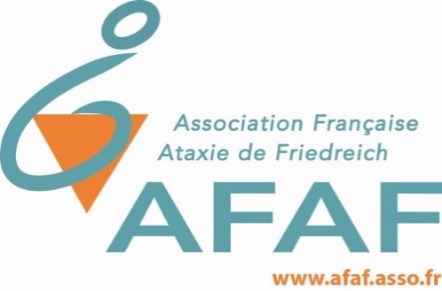 L’adhésion est individuelle et non familialeVous pouvez prendre plusieurs adhésions dans une même familleLes données que vous saisissez dans ce formulaire sont nécessaires à la gestion de votre adhésion, de votre don, ou de votre abonnement à la revue Espoir. Elles font l’objet d’un traitement informatique et sont destinées aux personnes en charge du secrétariat au sein de l’association. Vos données sont protégées.Pour une nouvelle adhésion ou si vous souhaitez indiquer un changement de coordonnéesSi votre règlement concerne plusieurs adhésions, merci de préciser :Un reçu fiscal est envoyé par mail pour l’adhésion + abonnement, l’adhésion, les dons.Merci de bien vérifier votre adresse mail et nous informer si changement.Si vous préférez recevoir le reçu fiscal par courrier postal, merci de cocher la case :  Si toutefois, vous ne souhaitez pas recevoir le reçu fiscal, merci de cocher la case :En cas de difficultés de paiement n’hésitez pas à nous contacter.	Pour une nouvelle adhésion ou si vous souhaitez indiquer une modificationLes données recueillies ci-dessous concernant votre statut ou celui de vos proches par rapport à l’ataxie de Friedreich, sont collectées uniquement à des fins utiles : recenser le nombre de personnes atteintes en France, appuyer nos actions dans le domaine de la recherche fondamentale et des essais cliniques, mener à bien des projets recherche ou prise en charge précis. Vous êtes entièrement libre d’y répondre ou pas, cela n’a pas d’impact sur votre adhésion, votre don ou l’abonnement à la revue. Si oui :Précisions L'adhésion est effective à compter de la date de paiement et jusqu'à la fin de l'année en cours (ex. : une cotisation réglée en mai est valable de mai à décembre).Bulletin d’adhésion à envoyer, accompagné d’un chèque à l’ordre de : AFAFà : Isabelle SUIRE41 Rue de la Poste,Chacé49400 Bellevigne-les-châteauxisabelle.suire@afaf.asso.fr Tél : 06 72 24 67 76Vous pouvez également consulter le site de l’AFAF, pour payer votre adhésion ou faire un don :  www.afaf.asso.fr rubrique « nous soutenir »Pour un virement, pour obtenir le RIB de l’AFAF ou en cas de problème, vous pouvez contacter Claudine TERRIER / 06 83 37 94 13 /    gouelo.terrier@afaf.asso.frImportant : nous envoyons les actualités les plus importantes principalement par emailing (gain de temps et d’argent). Aussi renseignez-bien votre adresse email ou toute modification de celle-ci à Isabelle ou Claudine - Merci Avec nos sincères remerciements, les administrateurs AFAFEn application des articles 49 à 51 de la Loi Informatique et Libertés du 6 janvier 1978, vous disposez d’un droit de d’accès, de rectification et d’effacement des informations qui vous concernent, que vous pouvez exercer en nous écrivant un courrier (AFAF - 12 Place Brisset 02500 HIRSON) ou un email (contact@afaf.asso.fr).Adhésions 2024et/ou DonsVous pouvez aussi aller sur le site : www.afaf.asso.fr / nous soutenirVos coordonnées :Nom et prénom :Profession :E-mail :Adresse :Code postal :Ville :Téléphones :NomPrénomAdresse (si différente de la vôtre)Votre règlement :Votre règlement :Votre règlement :NombreTotalAdhésion + abonnement Revue « Espoir » 4/an (prix préférentiel) :Adhésion + abonnement Revue « Espoir » 4/an (prix préférentiel) :38 eurosAdhésion seule :Adhésion seule :20 eurosAbonnement Revue « Espoir » seule (pas de reçu fiscal) :Abonnement Revue « Espoir » seule (pas de reçu fiscal) :35 eurosDonTotal de la somme versée Total de la somme versée Total de la somme versée Total de la somme versée Renseignements confidentiels concernant les personnes ataxiquesVous êtes une personne ataxique ouinonVotre date de naissance :Age de début de la maladie :Nom de naissance :Vous avez dans votre famille une personne ataxique :ouinonPrénom / Nom Date de naissanceAge de début de la maladieLien de parenté avec vous